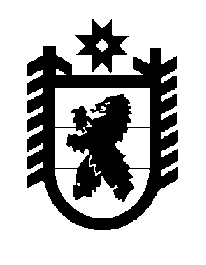 Российская Федерация Республика Карелия    ПРАВИТЕЛЬСТВО РЕСПУБЛИКИ КАРЕЛИЯПОСТАНОВЛЕНИЕот  22 декабря 2016 года № 454-Пг. Петрозаводск О внесении изменения в постановление Правительства Республики Карелия от 25 ноября 2013 года № 345-П  Правительство Республики Карелия п о с т а н о в л я е т:Внести в  пункт 6 Положения о порядке предоставления дополнительных мер социальной поддержки участникам долгосрочной целевой программы «Оказание содействия добровольному переселению в Республику Карелия соотечественников, проживающих за рубежом, 
на 2013 – 2018 годы» и членам их семей, утвержденного постановлением Правительства Республики Карелия от 25 ноября 2013 года № 345-П  
«О дополнительных мерах социальной поддержки участникам долгосрочной целевой программы «Оказание содействия добровольному переселению 
в Республику Карелия соотечественников, проживающих за рубежом, 
на 2013 – 2018 годы» (Собрание законодательства Республики Карелия, 2013, № 11, ст. 2096; 2016, № 2, ст. 275), изменение, заменив слово «полугода» словом «года».ГлаваРеспублики Карелия                                                                 А.П. Худилайнен